Załącznik nr 6do PLANU OCHRONY ZABYTKÓW NIERUCHOMYCHNA WYPADEK KONFLIKTU ZBROJNEGO I SYTUACJI KRYZYSOWYCH…………………………………………………………………………..                                                                                                                                                                                                                                                   (nazwa jednostki organizacyjnej)Sposób oznakowania zabytku  …………………………………..…………………………………………………………..                                                                                                                                                              (nazwa obiektu)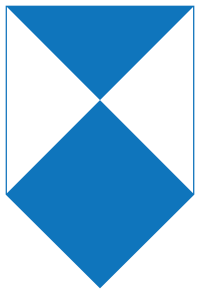 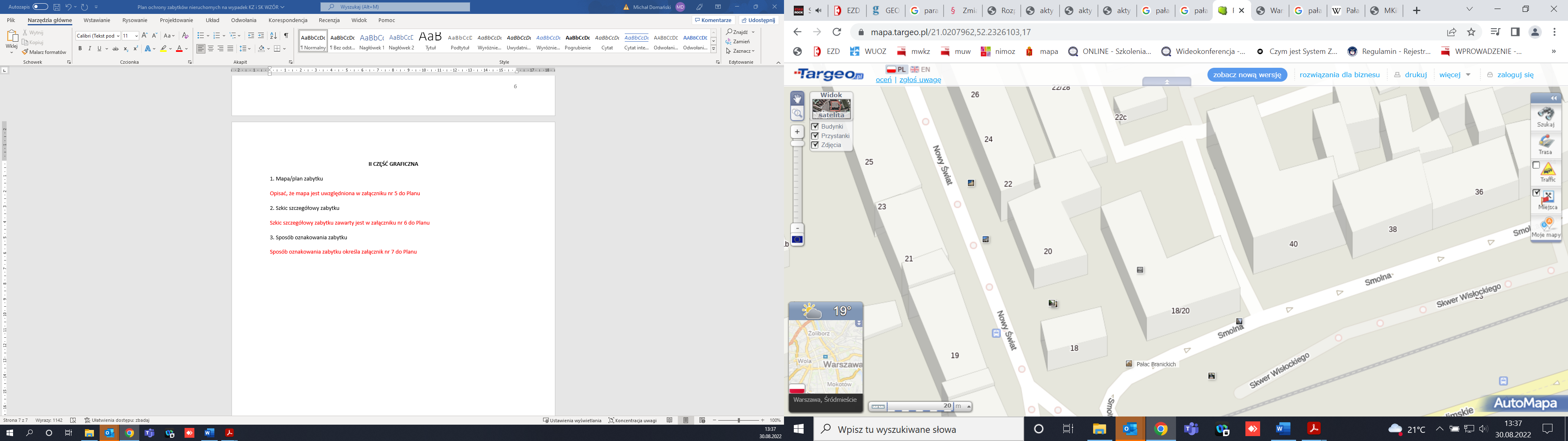 Rys. 1 Oznakowanie dachu zabytku 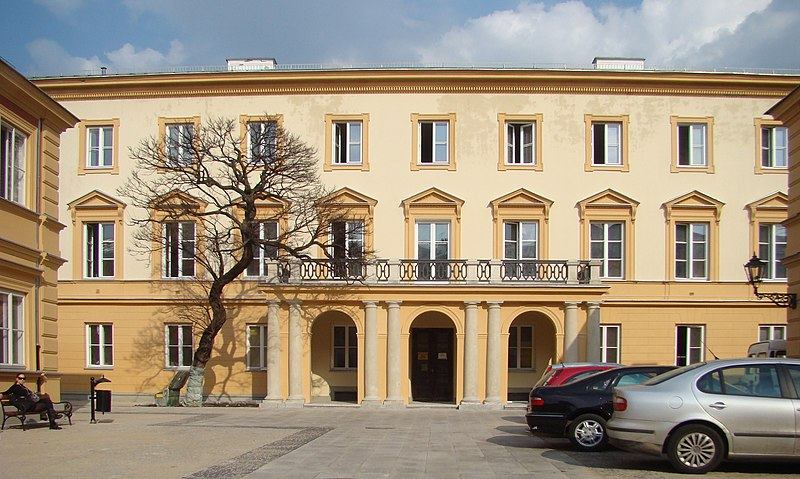 Rys. 1 Oznakowanie zewnętrznej ściany zabytku od str. zachodniej zabytku 